 [ А Р А Р                                                                      ПОСТАНОВЛЕНИЕ        05  апрель  2016  й.                             №  19                            05 апреля   2016г.О назначении и проведении публичных слушаний по проекту решения « Об исполнении бюджета сельского поселения  Юмашевский  сельсовет муниципального района  Чекмагушевский район Республики Башкортостанза 2015 год»Руководствуясь ст.28, 35 Федерального закона «Об общих принципах организаций местного самоуправления в Российской Федерации», ст.11 Закона Республики Башкортостан «О  местном самоуправлении в Республике Башкортостан», п.2 ч.3, ст.10 Устава сельского поселения  Юмашевский сельсовет муниципального района Чекмагушевский район Республики Башкортостан и Положением о Публичных слушаниях сельского поселения  Юмашевский сельсовет, Администрация сельского поселения  Юмашевский сельсовет муниципального района Чекмагушевский район Республики Башкортостан  постановляет:1.Назначить и провести публичные слушания по проекту решения« Об исполнении бюджета сельского поселения  Юмашевский  сельсовет муниципального района  Чекмагушевский район Республики Башкортостанза 2015 год  на 18 апреля  2016  года в 16.00 часов в  Юмашевском  сельском Доме культуры   по адресу: с. Юмашево, ул. Советская,  дом №21.2.Создать комиссию по подготовке и проведению публичных слушаний в составе:Председатель комиссии:	  Семенова Елена Степановна  –   глава сельского поселения Юмашевский сельсоветЧлены комиссии:Гарифуллина Ильсияр Фауктовна –   специалист  сельского поселения  Юмашевский  сельсоветМихайлова Ольга Ивановна – управляющий делами администрации сельского поселения  Юмашевский  сельсовет2.Установить, что письменные предложения жителей сельского поселения  Юмашевский  сельсовет муниципального района Чекмагушевский район по проекту   нормативного   правового   акта    направляются    в    Совет    по  адресу: с. Юмашево ул. Советская, 10, в период со дня обнародования настоящего  постановление до 16-00 часов 18 апреля 2016 года. Глава сельского поселения                                            Е.С.СеменоваБАШ[ОРТОСТАН  РЕСПУБЛИКА]ЫСА[МА{ОШ  РАЙОНЫ муниципаль районЫНЫ@   ЙОМАШ АУЫЛ СОВЕТЫ АУЫЛ  БИЛ^м^]Е  ХАКИМИ^ТЕ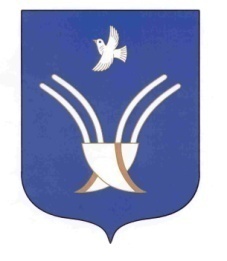 Администрация сельского поселенияЮМАШЕВСКИЙ сельсоветмуниципального района Чекмагушевский район Республики Башкортостан